LavoisierNom: Lavoisier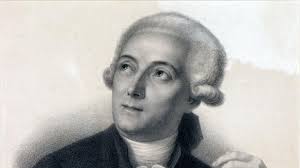 Nom complet: Antoine Laurent de LavoisierNationaliter: FrançaisPériode de temps: la révolution francaisePhrase célèbre: rien ne se perd, rien ne se créer, tout se transformeDécouverte: 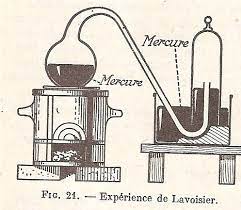 